Instructivo de trámite de la autorización para el retorno de vehículos extranjeros (Regla 4.2.20.).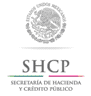 Autorización para el retorno de vehículos extranjeros (Regla 4.2.20.).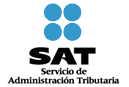 1. Información general.1. Información general.Señale el tipo de persona:Indique su calidad:¿Ha realizado esta solicitud con anterioridad?Indique si es:Otro (especifique):2. Datos del solicitante (Persona Física).2. Datos del solicitante (Persona Física).2. Datos del solicitante (Persona Física).2. Datos del solicitante (Persona Física).2. Datos del solicitante (Persona Física).2. Datos del solicitante (Persona Física).2. Datos del solicitante (Persona Física).2. Datos del solicitante (Persona Física).2. Datos del solicitante (Persona Física).2. Datos del solicitante (Persona Física).2. Datos del solicitante (Persona Física).2. Datos del solicitante (Persona Física).2. Datos del solicitante (Persona Física).2. Datos del solicitante (Persona Física).Apellido paterno	Apellido materno	NombreApellido paterno	Apellido materno	NombreApellido paterno	Apellido materno	NombreApellido paterno	Apellido materno	NombreApellido paterno	Apellido materno	NombreApellido paterno	Apellido materno	NombreApellido paterno	Apellido materno	NombreApellido paterno	Apellido materno	NombreApellido paterno	Apellido materno	NombreApellido paterno	Apellido materno	NombreApellido paterno	Apellido materno	NombreApellido paterno	Apellido materno	NombreApellido paterno	Apellido materno	NombreApellido paterno	Apellido materno	NombreNacionalidadRFC incluyendo la homoclave RFC incluyendo la homoclave RFC incluyendo la homoclave RFC incluyendo la homoclave RFC incluyendo la homoclave RFC incluyendo la homoclave RFC incluyendo la homoclave RFC incluyendo la homoclave RFC incluyendo la homoclave RFC incluyendo la homoclave RFC incluyendo la homoclave RFC incluyendo la homoclave RFC incluyendo la homoclave TeléfonoCorreo electrónicoCorreo electrónicoCorreo electrónicoCorreo electrónicoCorreo electrónicoCorreo electrónicoCorreo electrónicoCorreo electrónicoCorreo electrónicoCorreo electrónicoCorreo electrónicoCorreo electrónicoCorreo electrónicoCalle	Número y/o letra exterior	Número y/o letra interiorCalle	Número y/o letra exterior	Número y/o letra interiorCalle	Número y/o letra exterior	Número y/o letra interiorCalle	Número y/o letra exterior	Número y/o letra interiorCalle	Número y/o letra exterior	Número y/o letra interiorCalle	Número y/o letra exterior	Número y/o letra interiorCalle	Número y/o letra exterior	Número y/o letra interiorCalle	Número y/o letra exterior	Número y/o letra interiorCalle	Número y/o letra exterior	Número y/o letra interiorCalle	Número y/o letra exterior	Número y/o letra interiorCalle	Número y/o letra exterior	Número y/o letra interiorCalle	Número y/o letra exterior	Número y/o letra interiorCalle	Número y/o letra exterior	Número y/o letra interiorCalle	Número y/o letra exterior	Número y/o letra interiorColonia	C.P.	Municipio/Delegación	Entidad FederativaColonia	C.P.	Municipio/Delegación	Entidad FederativaColonia	C.P.	Municipio/Delegación	Entidad FederativaColonia	C.P.	Municipio/Delegación	Entidad FederativaColonia	C.P.	Municipio/Delegación	Entidad FederativaColonia	C.P.	Municipio/Delegación	Entidad FederativaColonia	C.P.	Municipio/Delegación	Entidad FederativaColonia	C.P.	Municipio/Delegación	Entidad FederativaColonia	C.P.	Municipio/Delegación	Entidad FederativaColonia	C.P.	Municipio/Delegación	Entidad FederativaColonia	C.P.	Municipio/Delegación	Entidad FederativaColonia	C.P.	Municipio/Delegación	Entidad FederativaColonia	C.P.	Municipio/Delegación	Entidad FederativaColonia	C.P.	Municipio/Delegación	Entidad Federativa3. Datos del solicitante (Persona Moral).3. Datos del solicitante (Persona Moral).3. Datos del solicitante (Persona Moral).3. Datos del solicitante (Persona Moral).3. Datos del solicitante (Persona Moral).3. Datos del solicitante (Persona Moral).3. Datos del solicitante (Persona Moral).3. Datos del solicitante (Persona Moral).3. Datos del solicitante (Persona Moral).3. Datos del solicitante (Persona Moral).3. Datos del solicitante (Persona Moral).3. Datos del solicitante (Persona Moral).3. Datos del solicitante (Persona Moral).3. Datos del solicitante (Persona Moral).Nombre de  o Razón SocialNombre de  o Razón SocialNombre de  o Razón SocialNombre de  o Razón SocialNombre de  o Razón SocialNombre de  o Razón SocialNombre de  o Razón SocialNombre de  o Razón SocialNombre de  o Razón SocialNombre de  o Razón SocialNombre de  o Razón SocialNombre de  o Razón SocialNombre de  o Razón SocialNombre de  o Razón SocialNacionalidadRFC incluyendo la homoclave RFC incluyendo la homoclave RFC incluyendo la homoclave RFC incluyendo la homoclave RFC incluyendo la homoclave RFC incluyendo la homoclave RFC incluyendo la homoclave RFC incluyendo la homoclave RFC incluyendo la homoclave RFC incluyendo la homoclave RFC incluyendo la homoclave RFC incluyendo la homoclave RFC incluyendo la homoclave TeléfonoCorreo electrónicoCorreo electrónicoCorreo electrónicoCorreo electrónicoCorreo electrónicoCorreo electrónicoCorreo electrónicoCorreo electrónicoCorreo electrónicoCorreo electrónicoCorreo electrónicoCorreo electrónicoCorreo electrónicoCalle	Número y/o letra exterior	Número y/o letra interiorCalle	Número y/o letra exterior	Número y/o letra interiorCalle	Número y/o letra exterior	Número y/o letra interiorCalle	Número y/o letra exterior	Número y/o letra interiorCalle	Número y/o letra exterior	Número y/o letra interiorCalle	Número y/o letra exterior	Número y/o letra interiorCalle	Número y/o letra exterior	Número y/o letra interiorCalle	Número y/o letra exterior	Número y/o letra interiorCalle	Número y/o letra exterior	Número y/o letra interiorCalle	Número y/o letra exterior	Número y/o letra interiorCalle	Número y/o letra exterior	Número y/o letra interiorCalle	Número y/o letra exterior	Número y/o letra interiorCalle	Número y/o letra exterior	Número y/o letra interiorCalle	Número y/o letra exterior	Número y/o letra interiorColonia	C.P.	Municipio/Delegación	Entidad FederativaColonia	C.P.	Municipio/Delegación	Entidad FederativaColonia	C.P.	Municipio/Delegación	Entidad FederativaColonia	C.P.	Municipio/Delegación	Entidad FederativaColonia	C.P.	Municipio/Delegación	Entidad FederativaColonia	C.P.	Municipio/Delegación	Entidad FederativaColonia	C.P.	Municipio/Delegación	Entidad FederativaColonia	C.P.	Municipio/Delegación	Entidad FederativaColonia	C.P.	Municipio/Delegación	Entidad FederativaColonia	C.P.	Municipio/Delegación	Entidad FederativaColonia	C.P.	Municipio/Delegación	Entidad FederativaColonia	C.P.	Municipio/Delegación	Entidad FederativaColonia	C.P.	Municipio/Delegación	Entidad FederativaColonia	C.P.	Municipio/Delegación	Entidad Federativa4. Datos del representante legal o de la persona autorizada para oír y recibir notificaciones.4. Datos del representante legal o de la persona autorizada para oír y recibir notificaciones.4. Datos del representante legal o de la persona autorizada para oír y recibir notificaciones.4. Datos del representante legal o de la persona autorizada para oír y recibir notificaciones.4. Datos del representante legal o de la persona autorizada para oír y recibir notificaciones.4. Datos del representante legal o de la persona autorizada para oír y recibir notificaciones.4. Datos del representante legal o de la persona autorizada para oír y recibir notificaciones.4. Datos del representante legal o de la persona autorizada para oír y recibir notificaciones.4. Datos del representante legal o de la persona autorizada para oír y recibir notificaciones.4. Datos del representante legal o de la persona autorizada para oír y recibir notificaciones.4. Datos del representante legal o de la persona autorizada para oír y recibir notificaciones.4. Datos del representante legal o de la persona autorizada para oír y recibir notificaciones.4. Datos del representante legal o de la persona autorizada para oír y recibir notificaciones.4. Datos del representante legal o de la persona autorizada para oír y recibir notificaciones.Apellido paterno	Apellido materno	NombreApellido paterno	Apellido materno	NombreApellido paterno	Apellido materno	NombreApellido paterno	Apellido materno	NombreApellido paterno	Apellido materno	NombreApellido paterno	Apellido materno	NombreApellido paterno	Apellido materno	NombreApellido paterno	Apellido materno	NombreApellido paterno	Apellido materno	NombreApellido paterno	Apellido materno	NombreApellido paterno	Apellido materno	NombreApellido paterno	Apellido materno	NombreApellido paterno	Apellido materno	NombreApellido paterno	Apellido materno	NombreRFC incluyendo la homoclaveTeléfonoCorreo electrónicoCorreo electrónicoCorreo electrónicoCorreo electrónicoCorreo electrónicoCorreo electrónicoCorreo electrónicoCorreo electrónicoCorreo electrónicoCorreo electrónicoCorreo electrónicoCorreo electrónicoCorreo electrónicoCalle	Número y/o letra exterior	Número y/o letra interiorCalle	Número y/o letra exterior	Número y/o letra interiorCalle	Número y/o letra exterior	Número y/o letra interiorCalle	Número y/o letra exterior	Número y/o letra interiorCalle	Número y/o letra exterior	Número y/o letra interiorCalle	Número y/o letra exterior	Número y/o letra interiorCalle	Número y/o letra exterior	Número y/o letra interiorCalle	Número y/o letra exterior	Número y/o letra interiorCalle	Número y/o letra exterior	Número y/o letra interiorCalle	Número y/o letra exterior	Número y/o letra interiorCalle	Número y/o letra exterior	Número y/o letra interiorCalle	Número y/o letra exterior	Número y/o letra interiorCalle	Número y/o letra exterior	Número y/o letra interiorCalle	Número y/o letra exterior	Número y/o letra interiorColonia	C.P.	Municipio/Delegación	Entidad FederativaColonia	C.P.	Municipio/Delegación	Entidad FederativaColonia	C.P.	Municipio/Delegación	Entidad FederativaColonia	C.P.	Municipio/Delegación	Entidad FederativaColonia	C.P.	Municipio/Delegación	Entidad FederativaColonia	C.P.	Municipio/Delegación	Entidad FederativaColonia	C.P.	Municipio/Delegación	Entidad FederativaColonia	C.P.	Municipio/Delegación	Entidad FederativaColonia	C.P.	Municipio/Delegación	Entidad FederativaColonia	C.P.	Municipio/Delegación	Entidad FederativaColonia	C.P.	Municipio/Delegación	Entidad FederativaColonia	C.P.	Municipio/Delegación	Entidad FederativaColonia	C.P.	Municipio/Delegación	Entidad FederativaColonia	C.P.	Municipio/Delegación	Entidad Federativa5. Información General del Vehículo5. Información General del VehículoMarca:Tipo:Modelo:No. de Serie (VIN):No. de Placas: Del Estado de:No. Permiso de Importación Temporal del Vehículo:Inicio de VigenciaFecha de VencimientoNúmero del Título de propiedad o facturaAduana de entradaNo. Pedimento de Importación definitiva a región o franja fronterizaFecha de pedimentoNo. de RemolqueNo. de Serie:6. Indique la aduana por donde saldrá el vehículo.7. Indique el nombre de la persona física o moral que efectuará el retorno del vehículo en caso de que el propietario no sea quien lo conduzca, así como indique, en su caso, el medio en que será transportado dicho vehículo (contenedor, plataforma, etc.)8. Declaro bajo protesta de decir verdad que el vehículo descrito no se encuentra sujeto a ningún PAMA y que todo lo asentado es cierto.________________________________________________________Firma autógrafa del solicitante o representante legal¿Quiénes lo presentan?El importador o el propietario del vehículo¿Cómo se presenta?Mediante la “Autorización para el retorno de vehículos extranjeros (Regla 4.2.20.)”, de forma presencial o también puede enviar la solicitud y los documentos mediante SEPOMEX o utilizando los servicios de empresas de mensajería a las direcciones antes señaladas según sea el caso.¿Dónde se presenta?Ante  o ante  que corresponda al domicilio fiscal del interesado.¿Cuándo se emite la autorización?Dentro de los 15 días hábiles siguientes, contados a partir de la fecha de recepción de la solicitud.¿Qué documento se obtiene?Autorización para llevar a cabo el retorno de vehículos.Requisitos:1.	Copia del permiso de Importación temporal vencido. 2.	Copia de la garantía constituida al internar el vehículo de referencia (recibo de pago expedido por BANJERCITO).3.	Copia del título de Propiedad y, en su caso, del pedimento de importación definitiva (acreditar la propiedad del vehículo de referencia) a nombre del importador. 4.	Copia del documento que acredite el domicilio del solicitante.5.	Copia del pasaporte del importador. 6.	Copia de la licencia de conducir del importador, así como las personas autorizadas para conducir el vehículo para su retorno al extranjero. 7.	Copia de la forma migratoria múltiple, en la cual se desprende la condición de estancia del importador.8.	En caso de que sean diferente persona el propietario del importador, éste último deberá otorgar una carta poder a fin de que el importador pueda hacer el trámite de referencia.9.	Copia de la escritura pública o carta poder mediante la cual se acredite la representación legal.10.	Copia de  oficial del representante legal o de la persona física que presente la solicitud.11.	Manifestación bajo protesta de decir verdad que el vehículo descrito no se encuentra sujeto a ningún PAMA.En caso de robo o extravió del permiso de importación temporal de vehículos obtenido de conformidad con la regla 4.2.7., o del título de propiedad, el interesado deberá presentar copia simple del acta de hechos o declaración sobre dicha circunstancia.Excepcionalmente, se podrá otorgar la autorización de referencia por segunda ocasión, a quienes, por caso fortuito o fuerza mayor, no pudieron realizar el retorno dentro de los cinco días hábiles señalados anteriormente, siempre que demuestren estos hechos y hagan entrega a la autoridad competente, del oficio original por el que se hubiere otorgado la primera autorización.Nota. En todos los casos, es obligación del interesado presentar ante el módulo de BANJERCITO el holograma y el permiso de importación temporal o, declaración bajo protesta de decir verdad en escrito libre en los términos de la regla 1.2.2., en el cual se indique la causa por la cual no se presenta el holograma, el permiso, o ambos; lo anterior, a fin de que el personal de BANJERCITO registre la salida o, en su caso, la cancelación del permiso.Todos los trámites relacionados con esta solicitud, serán gratuitos.¿Qué procede una vez obtenida dicha autorización?Cuenta con 5 días hábiles para retornar el vehículo, contados a partir del día hábil siguiente a aquel en que surta efectos la notificación de la autorización.Disposiciones jurídicas aplicables:Artículos 182, fracción II y 183, fracción II, de la Ley.